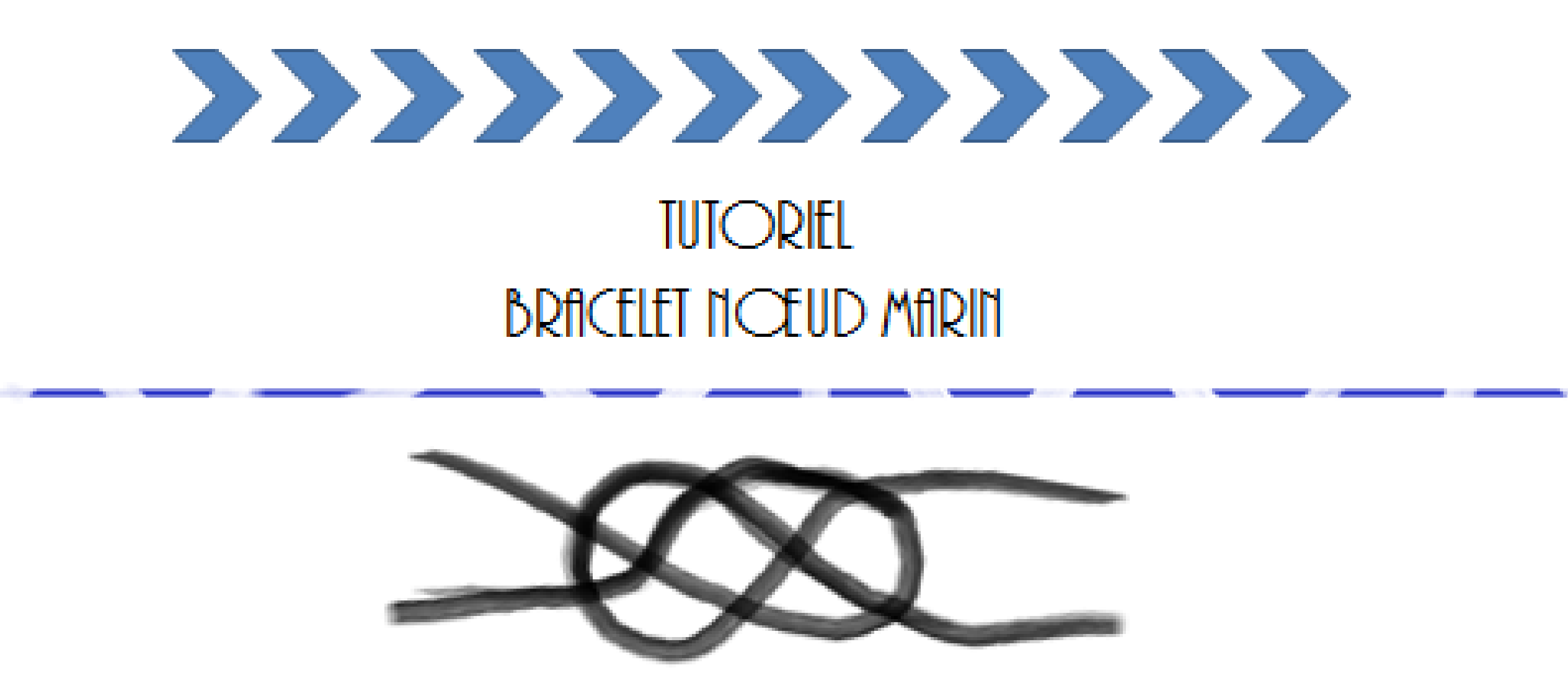 Matériel :-    Cordelette (4 ou 6 x 30 cm)			-        Pressions (2)-    Ciseaux					-        Fil & aiguille -    Briquet					-        Chute tissu 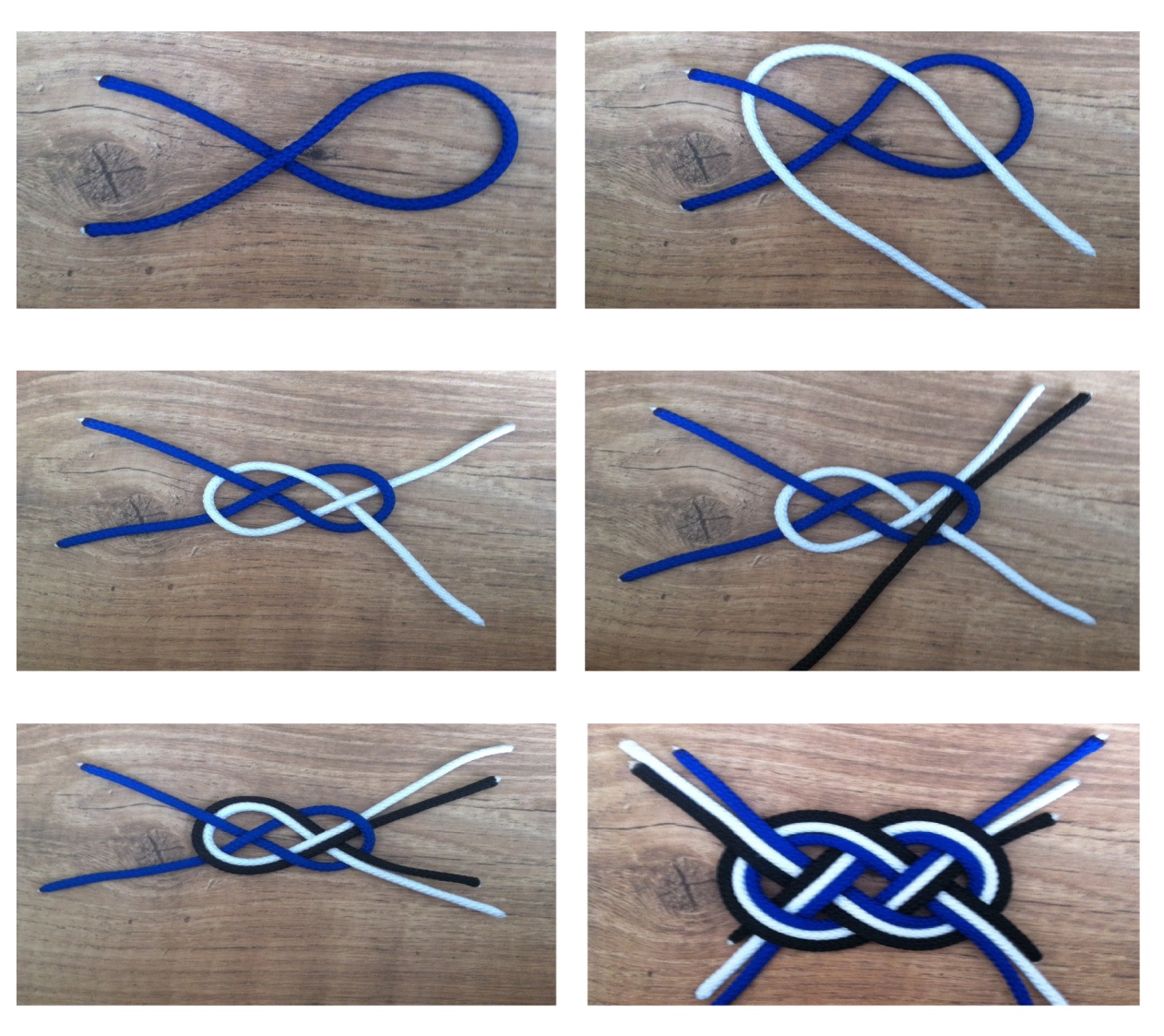 >>>>> 1. Réalisation du nœud
>>>>> 2. Fermer le bracelet                                                           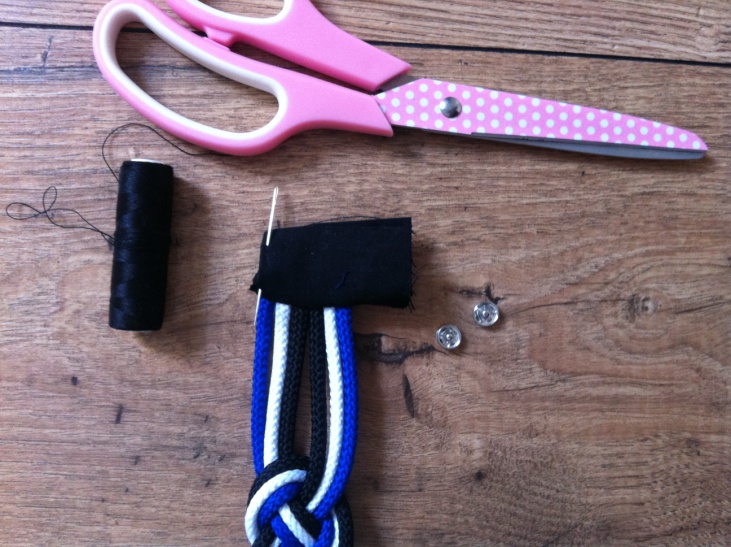 Epingler la chute de tissu envers contre endroit sur le bracelet (coudre à la MAC où à la main) Retourner le tissu, réaliser les ourlets au point invisible puis coudre les pressions.Tadaaaaaaaaam !